Ausschreibung 23. Hohburger  Steinbruchlauf am 03.10.2020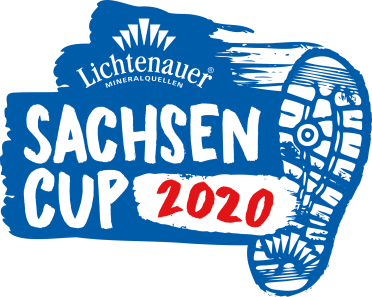 Wertungslauf:	„Lichtenauer Sachsen-Cup 2020“   sowie                                            			„ EZEL-Cup Nordsachsen und Dübener Heide Cup 2020“Veranstalter:			Hohburger Sportverein 1990 e.V.                                 Datum der Veranstaltung:	03.10.2020Beginn der Wettbewerbe:	10.30 UhrStandort:			Waldsportplatz Hohburg, Jahnstr. 18, 04808 Lossatal OT HohburgWettbewerbe:			Nachmeldung:		2,00 EUR (auch Schüler, da Aufwand gleich, außer Schnupperlauf)Zeitnahme:		Es erfolgt eine elektronische Zeitmessung. Der Transponder ist sofort nach 				dem Zieleinlauf abzugeben. Bei Verlust oder Nichtrückgabe wird eine 					Gebühr von 22 EUR erhoben.Meldeschluss:		27.09.2020Nachmeldung:		am Wettkampftag bis 30 Min. vor dem jeweil. Start mit NachmeldegebührUmkleiden/Duschen:	Im Start- und Zielbereich vorhandenSprecher: 		Bernd Lindner, LimbachVerpflegung:		Tee, Mineralwasser und Obst im ZielSiegerehrung:		ab 13.00 Uhr im Zielbereich Preise:			In den Hauptläufen werden Pokale und Sachpreise für die Plätze 1-3 je 					Altersklasse vergeben. Für Rahmenveranstaltung Urkunden.  Parkplatz:		Direkt am Waldsportplatz, Start und Zielbereich.Haftung:		Jeder Teilnehmer startet auf eigene Gefahr. Der Veranstalter übernimmt 					keine Haftung für Unfälle, Diebstahl und Schäden jeder Art. Datenschutz:	Mit der Anmeldung erklärt sich der Sportler mit der Speicherung, Nutzung, Veröffentlichung und Weitergabe veranstaltungsbezogener Daten und Fotos einverstanden. Es wird ausdrücklich noch einmal darauf hingewiesen, dass die Läufer auf der Strecke keine Hunde mitführen dürfen und das Tragen von Kopfhören während des Laufes nicht gestattet ist.  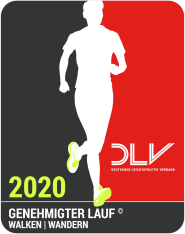 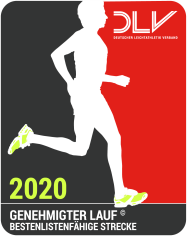 Der Vorstand des Hohburger Sportverein 1990 e.V.	                       StartzeitStreckeAltersklassenAltersklassenAltersklassenGebühr11:00 Uhr700 mSchnupperlauf; Schüler m/w  U6; U8Schnupperlauf; Schüler m/w  U6; U8Schnupperlauf; Schüler m/w  U6; U81,00 €11:10 Uhr   2 kmSchüler m/w U10; U12Schüler m/w U10; U12Schüler m/w U10; U123,00 €11:25 Uhr10 kmMJ U18; U20; Männer; M30-65 WJ U18; U20; Frauen; W30-65MJ U18; U20; Männer; M30-65 WJ U18; U20; Frauen; W30-65MJ U18; U20; Männer; M30-65 WJ U18; U20; Frauen; W30-659,00 €11:50 Uhr  5 kmMJ U14; U16;  M 70-85+WJ U14; U16;  W 70-85+Erwachsene m/w ohne AK-WertungMJ U14; U16;  M 70-85+WJ U14; U16;  W 70-85+Erwachsene m/w ohne AK-WertungMJ U14; U16;  M 70-85+WJ U14; U16;  W 70-85+Erwachsene m/w ohne AK-Wertung7,00 €10:30 Uhr  5 kmWalking7,00 €